Р О С С И Й С К А Я   Ф Е Д Е Р А Ц И ЯА в т о н о м н а я   н е к о м м е р ч е с к а я   о р г а н и з а ц и я«Н А Ц И О Н А Л Ь Н А Я   А С С О Ц И А Ц И Я   П А У Э Р Л И Ф Т И Н Г А»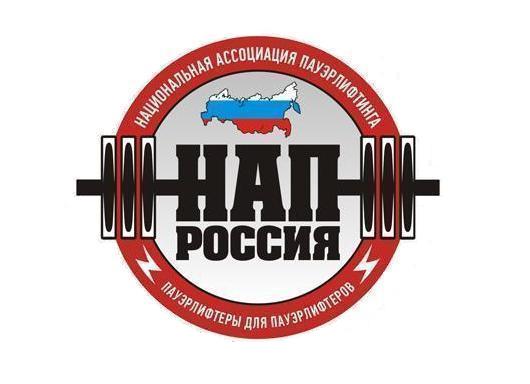 ПОЛОЖЕНИЕо проведенииОткрытого Чемпионата Кировского районаг. Екатеринбурга по силовым видам спортана призы Фитнес клуба «Брайт Фит Пионерский»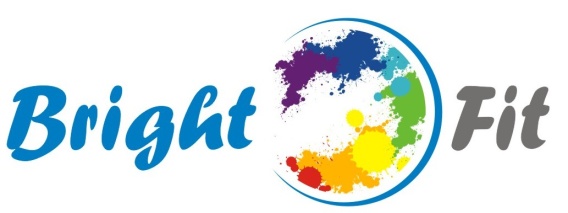                                                                                                                         УТВЕРЖДАЮ:                                                                                                                                  Главный судья соревнований                                                                                __________________________Д.А.Маслаков                      Екатеринбург, 2017 г.ПОЛОЖЕНИЕо проведении Открытого Чемпионата Кировского района  по силовым видам спорта, на призы фитнес клуба «Брайт Фит Пионерский»,  среди мужчин и женщин, в безэкипировочном дивизионе.1. Цели и задачи.- выявление сильнейших спортсменов г. Екатеринбурга- популяризация пауэрлифтинга - формирование престижности занятиями спортом в молодежной среде, как следствие - формирование престижности здорового образа жизни.2. Сроки и место проведения.Соревнования проводятся 10 декабря 2017 г. в Фитнес-Клубе «БРАЙТ ФИТ», расположенном по адресу:  г. Екатеринбург, ул. Блюхера 39, ТЦ  «АИДА»Взвешивание 10 декабря 2017 с 10:00 до 11:00 часовНачало соревнований в 12.00 ч. Потоковое расписание выступлений будет составлено по итогам взвешивания и доступно в месте проведения соревнований. 3. Организаторы соревнований.Общее руководство по подготовке и проведению соревнований осуществляется Автономной некоммерческой организацией «Национальная ассоциация пауэрлифтинга» совместно с Фитнес клубом «Брайт Фит Пионерский»Главный судья соревнований – Маслаков  Д.А.Главный секретарь/спикер соревнований – Репницын А.В.4. Судейство.Соревнования проводятся по международным правилам НАП;Судьи должны иметь соответствующую одежду (белая рубашка, тёмные или серые брюки, галстук с символикой НАП, нагрудной шеврон судьи НАП, судейскую книжку) и соответствующую судейскую квалификацию.5. Участники соревнований.К участию в соревнованиях допускаются  участники, достигшие 13 лет, имеющие соответствующую спортивно-техническую подготовку, . Экипировка участников - согласно правилам федерации НАП.  Для безэкипировочного дивизиона - трико-борцовка, пояс и кистевые бинты.  Как исключение - обтягивающие шорты и футболка.6. Возрастные и весовые категории участников.- Возрастные категории отсутствуют. - Весовые категории у мужчин в жиме лежа и становой тяге: 60, 67.5, 75, 82.5, 90, 100, 100+. - Весовые категории у женщин в жиме лежа и становой тяге: 52, 56, 60, 67.5, 75, 75+- Весовые категории в народном жиме: абсолютная категория- Весовые категории в слинг шоте: абсолютная категория7. Виды спортивных дисциплин.- Жим штанги лёжа без экипировки;- Становая тяга без экипировки- Народный жим- Жим в слинг шоте8. Стартовый взнос.- 300 руб. Для клиентов Брайт Фит стартовые взносы отсутствуют.9. Присвоение нормативов. - Присваиваются разряды вплоть до КМС по версии Любители.10. Награждение.Спортсмены, занявшие первые 3 места в каждой весовой категории, награждаются медалями, дипломами, абонементами на посещение фитнес клуба «Брайт Фит Пионерский». 11. Финансирование.Расходы по командированию, размещению и питанию участников, тренеров, судей и зрителей несут командирующие организации.12. Контактная информация.По всем интересующим Вас вопросам, Вы можете связаться с Главным судьёй соревнований Маслаковым Денисом  Анатольевичем по тел.: +7-961-769-92-74. Эл.почта:  maslakov196@mail.ruЗапись на рецепции клуба по телефону: 345-00-50.13. Настоящее Положение служит официальным вызовом на соревнования.